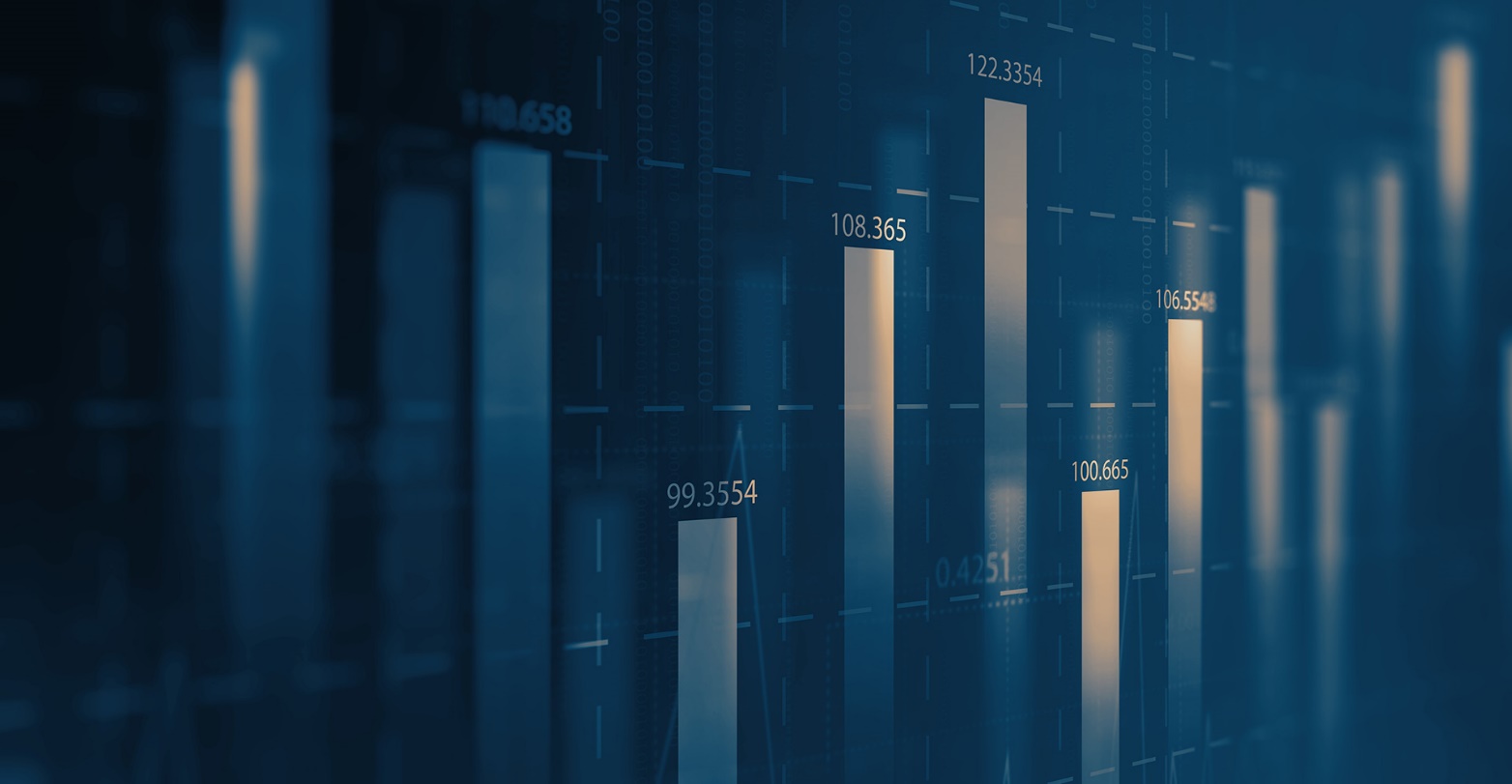 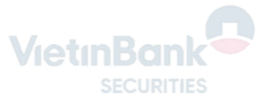 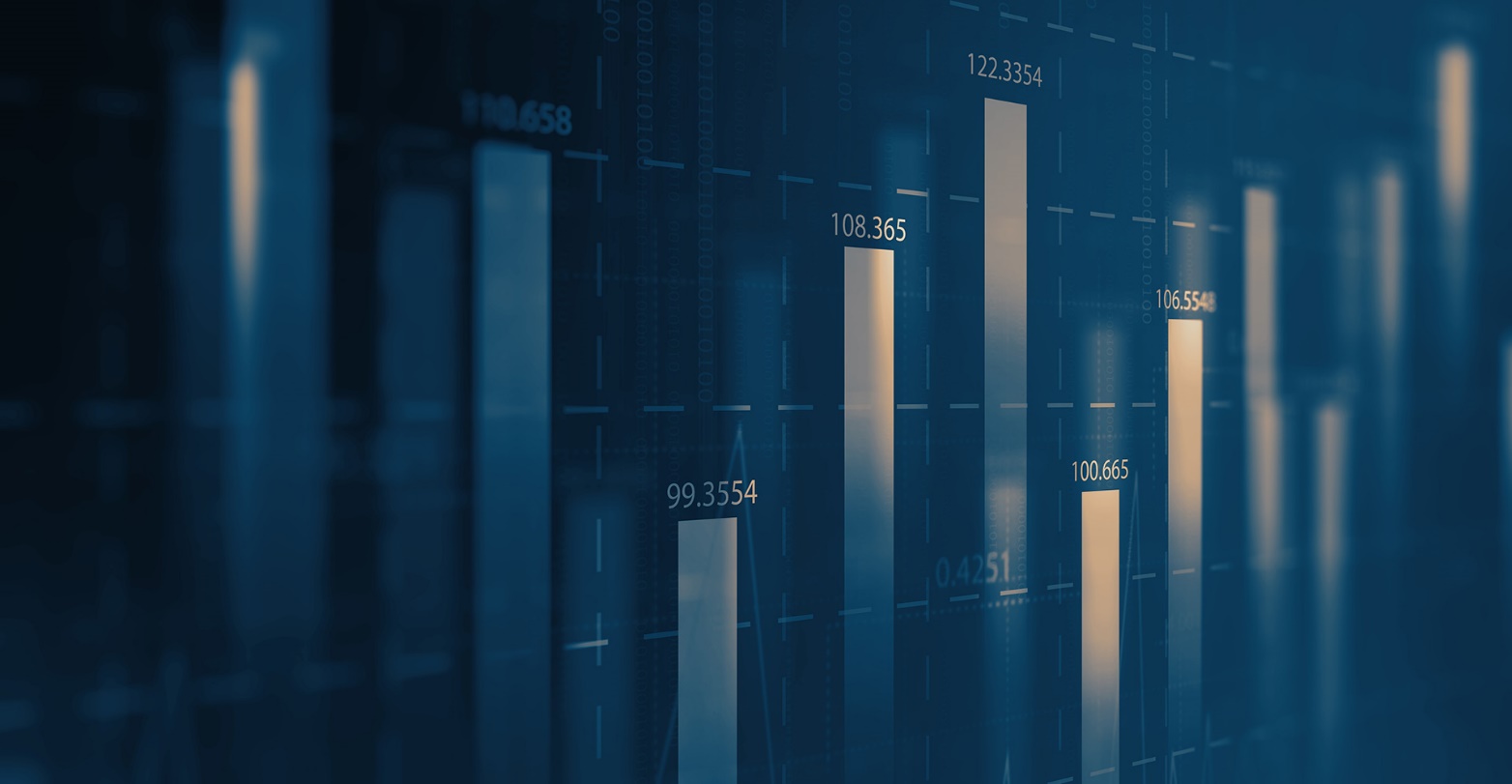 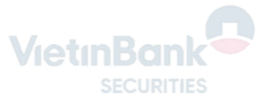 THỐNG KÊ THỊ TRƯỜNGBIẾN ĐỘNG THAY ĐỔI GIÁ NGÀNH TRONG TUẦN 02 – 03/05/2019TỔNG QUAN THỊ TRƯỜNGTỔNG QUAN THỊ TRƯỜNGTỔNG QUAN THỊ TRƯỜNGTỔNG QUAN THỊ TRƯỜNGTỔNG QUAN THỊ TRƯỜNG“Thị trường mở cửa chịu áp lực bán mạnh do ảnh hưởng từ sự sụt giảm mạnh của TTCK Mĩ trong đêm qua. Trong đó, hàng loạt cổ phiếu vốn hóa lớn chìm trong sắc đỏ, khiến các chỉ số thị trường giảm khá mạnh. VN-Index có lúc giảm tới gần 10 điểm. Những diễn biến xấu của giá dầu thế giới cũng khiến GAS bị ảnh hưởng khi giảm điểm. Trong khi đó, các cổ phiếu dầu khí khác như PVS, PVD, PVB lại bật tăng. Trong phiên chiều, các cổ phiếu dầu khí tiếp tục đóng vai trò hỗ trợ giúp thị trường không giảm quá sâu. Thanh khoản thị trường vẫn duy trì ở mức thấp với giá trị giao dịch cả 2 sàn chỉ đạt hơn 3,700 tỷ đồng. Ở phía khối ngoại, họ tiếp tục có một phiên bán ròng trên cả 3 sàn, tập trung chủ yếu tại VHM, VCI, VIC, VCB, BID.”Phòng Môi Giới Chứng Khoán VietinBank SecuritiesSànHSXHNX“Thị trường mở cửa chịu áp lực bán mạnh do ảnh hưởng từ sự sụt giảm mạnh của TTCK Mĩ trong đêm qua. Trong đó, hàng loạt cổ phiếu vốn hóa lớn chìm trong sắc đỏ, khiến các chỉ số thị trường giảm khá mạnh. VN-Index có lúc giảm tới gần 10 điểm. Những diễn biến xấu của giá dầu thế giới cũng khiến GAS bị ảnh hưởng khi giảm điểm. Trong khi đó, các cổ phiếu dầu khí khác như PVS, PVD, PVB lại bật tăng. Trong phiên chiều, các cổ phiếu dầu khí tiếp tục đóng vai trò hỗ trợ giúp thị trường không giảm quá sâu. Thanh khoản thị trường vẫn duy trì ở mức thấp với giá trị giao dịch cả 2 sàn chỉ đạt hơn 3,700 tỷ đồng. Ở phía khối ngoại, họ tiếp tục có một phiên bán ròng trên cả 3 sàn, tập trung chủ yếu tại VHM, VCI, VIC, VCB, BID.”Phòng Môi Giới Chứng Khoán VietinBank SecuritiesĐóng cửa951.22105.91“Thị trường mở cửa chịu áp lực bán mạnh do ảnh hưởng từ sự sụt giảm mạnh của TTCK Mĩ trong đêm qua. Trong đó, hàng loạt cổ phiếu vốn hóa lớn chìm trong sắc đỏ, khiến các chỉ số thị trường giảm khá mạnh. VN-Index có lúc giảm tới gần 10 điểm. Những diễn biến xấu của giá dầu thế giới cũng khiến GAS bị ảnh hưởng khi giảm điểm. Trong khi đó, các cổ phiếu dầu khí khác như PVS, PVD, PVB lại bật tăng. Trong phiên chiều, các cổ phiếu dầu khí tiếp tục đóng vai trò hỗ trợ giúp thị trường không giảm quá sâu. Thanh khoản thị trường vẫn duy trì ở mức thấp với giá trị giao dịch cả 2 sàn chỉ đạt hơn 3,700 tỷ đồng. Ở phía khối ngoại, họ tiếp tục có một phiên bán ròng trên cả 3 sàn, tập trung chủ yếu tại VHM, VCI, VIC, VCB, BID.”Phòng Môi Giới Chứng Khoán VietinBank Securities+/- (Điểm)-6.34+0.08“Thị trường mở cửa chịu áp lực bán mạnh do ảnh hưởng từ sự sụt giảm mạnh của TTCK Mĩ trong đêm qua. Trong đó, hàng loạt cổ phiếu vốn hóa lớn chìm trong sắc đỏ, khiến các chỉ số thị trường giảm khá mạnh. VN-Index có lúc giảm tới gần 10 điểm. Những diễn biến xấu của giá dầu thế giới cũng khiến GAS bị ảnh hưởng khi giảm điểm. Trong khi đó, các cổ phiếu dầu khí khác như PVS, PVD, PVB lại bật tăng. Trong phiên chiều, các cổ phiếu dầu khí tiếp tục đóng vai trò hỗ trợ giúp thị trường không giảm quá sâu. Thanh khoản thị trường vẫn duy trì ở mức thấp với giá trị giao dịch cả 2 sàn chỉ đạt hơn 3,700 tỷ đồng. Ở phía khối ngoại, họ tiếp tục có một phiên bán ròng trên cả 3 sàn, tập trung chủ yếu tại VHM, VCI, VIC, VCB, BID.”Phòng Môi Giới Chứng Khoán VietinBank SecuritiesGTGD (Tỷ đồng)3,258.35395.729“Thị trường mở cửa chịu áp lực bán mạnh do ảnh hưởng từ sự sụt giảm mạnh của TTCK Mĩ trong đêm qua. Trong đó, hàng loạt cổ phiếu vốn hóa lớn chìm trong sắc đỏ, khiến các chỉ số thị trường giảm khá mạnh. VN-Index có lúc giảm tới gần 10 điểm. Những diễn biến xấu của giá dầu thế giới cũng khiến GAS bị ảnh hưởng khi giảm điểm. Trong khi đó, các cổ phiếu dầu khí khác như PVS, PVD, PVB lại bật tăng. Trong phiên chiều, các cổ phiếu dầu khí tiếp tục đóng vai trò hỗ trợ giúp thị trường không giảm quá sâu. Thanh khoản thị trường vẫn duy trì ở mức thấp với giá trị giao dịch cả 2 sàn chỉ đạt hơn 3,700 tỷ đồng. Ở phía khối ngoại, họ tiếp tục có một phiên bán ròng trên cả 3 sàn, tập trung chủ yếu tại VHM, VCI, VIC, VCB, BID.”Phòng Môi Giới Chứng Khoán VietinBank SecuritiesNĐTNNBán ròngBán ròng“Thị trường mở cửa chịu áp lực bán mạnh do ảnh hưởng từ sự sụt giảm mạnh của TTCK Mĩ trong đêm qua. Trong đó, hàng loạt cổ phiếu vốn hóa lớn chìm trong sắc đỏ, khiến các chỉ số thị trường giảm khá mạnh. VN-Index có lúc giảm tới gần 10 điểm. Những diễn biến xấu của giá dầu thế giới cũng khiến GAS bị ảnh hưởng khi giảm điểm. Trong khi đó, các cổ phiếu dầu khí khác như PVS, PVD, PVB lại bật tăng. Trong phiên chiều, các cổ phiếu dầu khí tiếp tục đóng vai trò hỗ trợ giúp thị trường không giảm quá sâu. Thanh khoản thị trường vẫn duy trì ở mức thấp với giá trị giao dịch cả 2 sàn chỉ đạt hơn 3,700 tỷ đồng. Ở phía khối ngoại, họ tiếp tục có một phiên bán ròng trên cả 3 sàn, tập trung chủ yếu tại VHM, VCI, VIC, VCB, BID.”Phòng Môi Giới Chứng Khoán VietinBank SecuritiesGT NĐTNN Mua/Bán ròng (Tỷ đồng)-88.40-11.34“Thị trường mở cửa chịu áp lực bán mạnh do ảnh hưởng từ sự sụt giảm mạnh của TTCK Mĩ trong đêm qua. Trong đó, hàng loạt cổ phiếu vốn hóa lớn chìm trong sắc đỏ, khiến các chỉ số thị trường giảm khá mạnh. VN-Index có lúc giảm tới gần 10 điểm. Những diễn biến xấu của giá dầu thế giới cũng khiến GAS bị ảnh hưởng khi giảm điểm. Trong khi đó, các cổ phiếu dầu khí khác như PVS, PVD, PVB lại bật tăng. Trong phiên chiều, các cổ phiếu dầu khí tiếp tục đóng vai trò hỗ trợ giúp thị trường không giảm quá sâu. Thanh khoản thị trường vẫn duy trì ở mức thấp với giá trị giao dịch cả 2 sàn chỉ đạt hơn 3,700 tỷ đồng. Ở phía khối ngoại, họ tiếp tục có một phiên bán ròng trên cả 3 sàn, tập trung chủ yếu tại VHM, VCI, VIC, VCB, BID.”Phòng Môi Giới Chứng Khoán VietinBank SecuritiesNĐTNN Mua ròng nhiều nhất (Mã/Tỷ đồng)MSN (+35.98)BCC (+0.31)“Thị trường mở cửa chịu áp lực bán mạnh do ảnh hưởng từ sự sụt giảm mạnh của TTCK Mĩ trong đêm qua. Trong đó, hàng loạt cổ phiếu vốn hóa lớn chìm trong sắc đỏ, khiến các chỉ số thị trường giảm khá mạnh. VN-Index có lúc giảm tới gần 10 điểm. Những diễn biến xấu của giá dầu thế giới cũng khiến GAS bị ảnh hưởng khi giảm điểm. Trong khi đó, các cổ phiếu dầu khí khác như PVS, PVD, PVB lại bật tăng. Trong phiên chiều, các cổ phiếu dầu khí tiếp tục đóng vai trò hỗ trợ giúp thị trường không giảm quá sâu. Thanh khoản thị trường vẫn duy trì ở mức thấp với giá trị giao dịch cả 2 sàn chỉ đạt hơn 3,700 tỷ đồng. Ở phía khối ngoại, họ tiếp tục có một phiên bán ròng trên cả 3 sàn, tập trung chủ yếu tại VHM, VCI, VIC, VCB, BID.”Phòng Môi Giới Chứng Khoán VietinBank SecuritiesNĐTNN Bán ròng nhiều nhất (Mã/Tỷ đồng)VHM (-28.80)PVS (-6.42)PHÂN TÍCH KỸ THUẬT NGÀY 08/05/2019Đồ thị kỹ thuật của chỉ số VN-Index phiên giao dịch 08/05 đã đâm thủng 2 đường SMA 100 ngày và SMA 200 ngày. Các chỉ báo MACD cũng nằm dưới ngưỡng 0 và duy trì ở trạng thái bán. Các tín hiệu trên cho thấy triển vọng ngắn hạn không mấy khả quan và chứa đựng nhiều rủi ro. 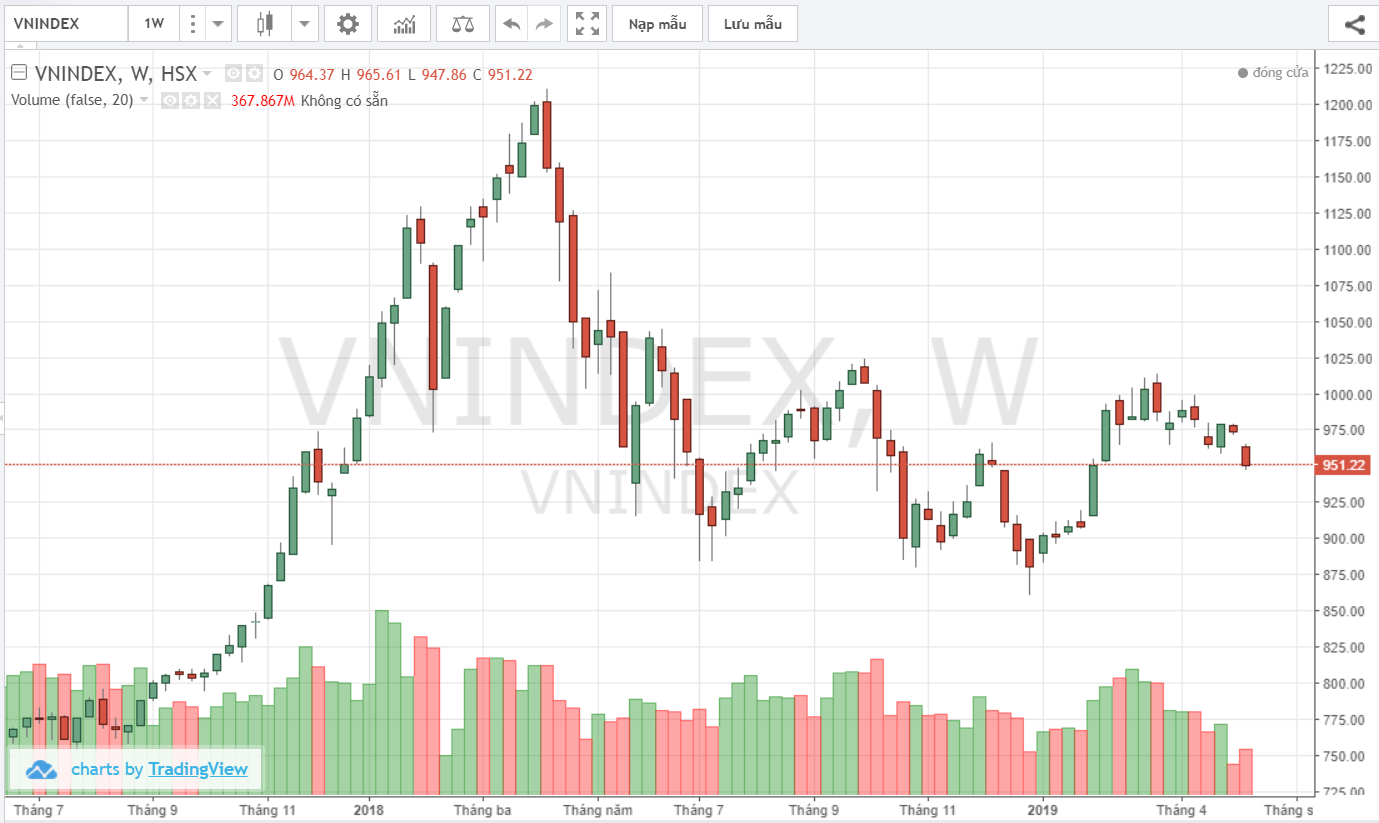 Kết luận: CTS nhận định phiên giao dịch tiếp 09/05 có thể giảm. Nhà đầu tư nên giữ tỉ trọng cổ phiếu ở mức thấp. TỔNG KẾT TTCK TUẦN 02 – 03/05/2019